ФЕДЕРАЦІЯ БАСКЕТБОЛУ УКРАЇНИ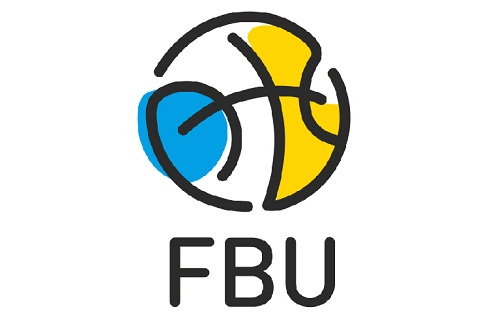 ПРОГРАМАOn-line курсів ФБУ для тренерів категорії «А»2020 рікТЕХНІКО-ТАКТИЧНА І ФІЗИЧНА ПІДГОТОВКА БАСКЕТБОЛІСТІВ   В ЮНАЦЬКОМУ ВІЦІДатаДатаЗаняттяЧасМісце проведення29.05.1.Техніко-тактична підготовка баскетболістів юнацьких збірних команд (14-15 років)(Мунтян Олександр Юрійович - тренер-методист СДЮСШОР 5 ім. ЗТУ Говорунова Н.І., старший тренер відділення юнаків ДВУФК)1.Техніко-тактична підготовка баскетболістів юнацьких збірних команд (14-15 років)(Мунтян Олександр Юрійович - тренер-методист СДЮСШОР 5 ім. ЗТУ Говорунова Н.І., старший тренер відділення юнаків ДВУФК)11.00 – 12.30On-line (YouTube) 29.05.2. Особливості фізичної підготовки баскетболістів 14-15 років. Визначення рівня фізичної та функціональної підготовленості баскетболістів кадетських збірних команд України.(Томаревський Олександр – тренер з фізичної підготовки кадетських збірних команд України з баскетболу)2. Особливості фізичної підготовки баскетболістів 14-15 років. Визначення рівня фізичної та функціональної підготовленості баскетболістів кадетських збірних команд України.(Томаревський Олександр – тренер з фізичної підготовки кадетських збірних команд України з баскетболу)13.30 – 15.00On-line(YouTube)